УКРАЇНАНАКАЗПО ГАННІВСЬКІЙ ЗАГАЛЬНООСВІТНІЙ ШКОЛІ І-ІІІ СТУПЕНІВПЕТРІВСЬКОЇ РАЙОННОЇ РАДИ КІРОВОГРАДСЬКОЇ ОБЛАСТІвід 18 лютого  2019 року                                                                                        № 39с. ГаннівкаПро підсумки проведення  Тижня знаньбезпеки життєдіяльності на тему: «Без здоров’я немає щастя»»Згідно наказу директора Ганнівської загальноосвітньої школи І-ІІІ ступенів від 14 січня 2019 року № 7 «Про проведення Тижня знань безпеки життєдіяльності» та з метою роботи серед учасників освітнього процесу щодо запобігання випадкам травматизму під час навчання та в побуті, виховання  поважного ставлення до безпеки людини, усвідомлення необхідності вироблення навичок дотримання правил поведінки у надзвичайних ситуаціях, підняття рівня інформаційно-просвітницької роботи з питань безпечної життєдіяльності учасників освітнього процесу в школах з 11 лютого по 15 лютого 2019 року був проведений Тиждень знань безпеки життєдіяльності на тему «Без здоров’я немає щастя». Заходи, проведені в Ганнівській загальноосвітній школі І-ІІІ ступенів, Володимирівській загальноосвітній школі І-ІІ ступенів, філії Ганнівської загальноосвітньої школи І-ІІІ ступенів  з 11.02.2019 р. по 15.02.19 р. були спрямовані на формування у дітей ціннісного ставлення до власного здоров’я, адекватних реакцій на різноманітні чинники ризику для життя. Всі заходи під час проведення Тижня знань БЖ на тему: «Без здоров’я немає щастя» пройшли на належному рівні. Кожен день був  цікавим, корисним та різноманітнимПо закінченню Тижня всі класні керівники шкіл підготували та здали матеріали проведення Тижня. Всі проведені заходи узагальнені в інформації про проведення Тижня знань безпеки життєдіяльності (Додаток 1, 2).Колективом Іскрівської загальноосвітньої школи І-ІІІ ступенів, філії Ганнівської загальноосвітньої школи матеріали Тижня знань безпеки життєдіяльності для узагальнення надані не були. Виходячи з вищезазначеного:НАКАЗУЮ:Відзначити належне проведення Тижня безпеки життєдіяльності педагогічним та учнівським колективами Ганнівської загальноосвітньої школи І-ІІІ ступенів, Володимирівської загальноосвітньої школі І-ІІ ступенів, філії Ганнівської загальноосвітньої школи І-ІІІ ступенів (заступник директора Ганнівської загальноосвітньої школи І-ІІІ ступенів ЩУРИК О.О., завідувач Володимирівської загальноосвітньої школи І-ІІ ступенів, філії Ганнівської загальноосвітньої школи І-ІІІ ступенів МІЩЕНКО М.І.).Вказати на низьку виконавську дисципліну колективу Іскрівської загальноосвітньої школи І-ІІІ ступенів, філії Ганнівської загальноосвітньої школи І-ІІІ ступенів (завідувач ЯНИШИН В.М.)Матеріали Тижня надіслати до відділу освіти до 18 лютого 2019 року.4. Контроль за виконанням даного наказу покласти на заступника директора з навчально-виховної роботи Ганнівської загальноосвітньої школи І-ІІІ ступенів ГРИШАЄВУ О.В., на завідувача Володимирівської загальноосвітньої школи І-ІІ ступенів, філії Ганнівської загальноосвітньої школи І-ІІІ ступенів МІЩЕНКО М. І., на завідувача Іскрівської загальноосвітньої школи І-ІІІ ступенів, філії Ганнівської загальноосвітньої школи І-ІІІ ступенів ЯНИШИНА В.М. Директор школи                                                                              О. КанівецьЗ наказом ознайомлені:                                                                        О. ЩурикО. ГришаєваМ. МіщенкоВ. ЯнишинДодаток № 1до наказу директора школи№ 39 від 18.02.2019 р.Інформація про проведення  Тижня знаньбезпеки життєдіяльності на тему: «Без здоров’я немає щастя»в Ганнівській загальноосвітній школі І-ІІІ ступенівЗгідно наказу директора Ганнівської загальноосвітньої школи І-ІІІ ступенів від 14 січня 2019 року № 7 «Про проведення Тижня знань безпеки життєдіяльності» та з метою роботи серед учасників освітнього процесу щодо запобігання випадкам травматизму під час навчання та в побуті, виховання  поважного ставлення до безпеки людини, усвідомлення необхідності вироблення навичок дотримання правил поведінки у надзвичайних ситуаціях, підняття рівня інформаційно-просвітницької роботи з питань  безпечної життєдіяльності учасників освітнього процесу в школі з 11 лютого по 15 лютого 2019 року був проведений Тиждень знань безпеки життєдіяльності на тему «Без здоров’я немає щастя». Заходи, які педагогічний колектив провів з 11.02.2019 р. по 15.02.19 р. були цілеспрямовані на формування у дітей ціннісного ставлення до власного здоров’я, адекватних реакцій на різноманітні чинники ризику для життя.  Всі заходи під час проведення Тижня знань БЖ на тему: «Без здоров’я немає щастя»  пройшли на належному рівні. Кожен день був  цікавим, корисним та різноманітним.3а підсумками Тижня знань безпеки життєдіяльності у школі були проведені такі заходи: Видано наказ про проведення Тижня знань безпеки життєдіяльності на тему: «Без здоров’я немає щастя».Заступником директора з виховної роботи Щурик О.О. був розроблений план-заходів та план-сітка щодо проведення Тижня знань БЖ «Без здоров’я немає щастя». 06.02.19 року заступником директора з виховної роботи Щурик О.О. була проведена інструктивна наради з класними керівниками  та педагогом-організатором, вихователями ГПД.      4.	Протягом Тижня було проведено такі заходи:11.02.19 року на загальношкільній лінійці відбулося відкриття Тижня знань безпеки життєдіяльності на тему «Без здоров’я немає щастя», де заступник директора з виховної роботи ознайомила  із заходами  Тижня. Бібліотекар школи Гришаєва Л.В. організувала бібліотечну виставку «Ми за здоровий спосіб життя».  12.02.19 року класні керівники 1 - 9 класів провели тематичні бесіди, виховні години, години спілкування, вікторини:«Азбука здоров’я»Година спілкування «Здоров’я  - найдорожчий скарб»Виховна година «Здоров’я  - найдорожчий скарб»Виховна година «Головною умовою щастя є здоров’я»Тренінг для учнів «Будьте здорові!»Виховна година «Твоє здоров’я в твоїх руках»Гра-вікторина «Крок за кроком до здоров’я»Виховна година «Без здоров’я немає щастя»Вікторина «ВІЛ-інфекціяРозгадування кросворду «Інфекційні захворювання»      13.02.19 року  педагог-організатор Мартинюк М.А. провела конкурс загадок, прислів’їв та приказок про здоров’я, де найкраще свої знання показали учні 2 та 4 класу.  Вчителями української мови та літератури були проведені профілактичні диктанти. Вихованці ГПД переглянули мультфільми на відповідну тематику.  14.02.19 року  вчитель образотворчого мистецтва Борисова Г.М. провела конкурс тематичного малюнку на тему «Здоров’я в наших руках» 1-6 класи та конкурс плакатів «Скажемо «НІ» шкідливим звичкам» серед учнів 7-9 класів. 15.02.19 року педагог-організатор разом з учнями 7 класу організувала випуск  буклетів «Це стане вам у нагоді», а також провела анкетування «Чи здорові ви фізично». Вчителем біології Щурик Д.О. було проведено практичне заняття для учнів 5-8 класів «Перша допомога при пораненнях та травмах». В кінці дня була проведена підсумкова лінійка, де були оголошені результати проведення Тижня та відбулося нагородження найактивніших учнів. По закінченні Тижня всі класні керівники підготували та здали матеріали проведення Тижня. Заступник директора з навчально-виховної роботи                                О.ЩурикДодаток № 2до наказу директора школи№ 39 від 18.02.2019 р.Звіт про проведення Тижнязнань безпеки життєдіяльностіна тему: «Без здоров'я немає щастя»На виконання  наказу директора Ганнівської загальноосвітньої школи І-ІІІ ступенів від 14 січня 2019 року № 7 «Про проведення Тижня знань безпеки життєдіяльності» і відповідно до виховного плану школи і з метою формування в учнів свідомого ставлення до свого життя і здоров'я, здорового способу життя на основі розвитку життєвих навичок, виховання у дітей дбайливого та усвідомленого ставлення до власного здоров'я, ознайомлення учнів з основними принципами та закономірностями життєдіяльності людини в природному та соціальному середовищах, у період з 11 по 15 лютого 2019 року проходив Тиждень знань з безпеки життєдіяльності на тему «Без здоров'я немає щастя» У рамках тижня відповідно до плану – сітки проходили такі тематичні виховні заходи: 1. Заступником філіії з навчально-виховної роботи Погорєлою Т.М. та педагогом-організатором Шкуратько С.А. було розроблено план заходів, план-сітку щодо проведення Тижня безпеки життєдіяльності.2. 09.02.2019 року проведена інструктивна нарада заступником філіії з навчально-виховної роботи Погорєлою Т.М. з класними керівниками, шкільним психологом та соціальним педагогом, вчителем фізичної культури та педагогом-організатором. 3. 11.02.2019 р. на загальношкільній лінійці перед школярами з інформацією на тему «Від шкідливої звички до здоров'я» виступили члени учнівського самоврядування, під час якої проінформували школярів про статистику вживання алкоголю, наркотичних речовин та паління, та про наслідки шкідливих звичок та оголошено план роботи на тиждень. 4 Бібліотекар Чеча М.О. зробила виставку літератури «Зроби свій вибір» та провела серед учнів школи конкурс складання та розгадування кросвордів, ребусів і головоломок. Найактивнішими учасниками конкурсу були учні 5 класу. Цього ж дня класні керівники провели бесіди «Зроби свій вибір на користь здоров'я»5. 12.02.2019року  члени учнівського парламенту Тонян Владислав і Швед Марія провели для учнів початкової школи свято здоров'я на перерві «Подорож до країни Неболійки», Іщенко Сергій з Ясинським Артемом випустили буклет «Здорове харчування». Практичним психологом Троценко А.Е. проведено анкетування «Моє ставлення до паління». Класні керівники години спілкування на тему «Обереж здоров'я – матимеш майбутнє».6. 13.02.2019 року вчитель образотворчого мистецтва Іщенко І.В. провела конкурс малюнків серед учнів 1-6 класів та конкурс плакатів серед учнів 7-9 класів на тему : «Здоров’я – це скарб». Переможцями у конкурсі малюнків – Черкас Д. учениця 4 класу , Рєзаєва Анастасія учениця 6 класу, у конкурсі плакатів – учні 9 класу. Вчителем основ  здоров'я  Ляхович І.Б. проведено інтелектуальний брейн-ринг «Азбука здоров'я», де перемогу отримала команда 9 класу.       Для учнів 5-6 класів пройшла гра-квест «Я здоров'я бережу, сам собі допоможу», де обидві команди отримали однакову кількість балів, тож у цій грі перемогла дружба. и 7. 14.02.2019 року  у 7 класі  пройшла вікторина «Що я знаю про здоров'я?», в якій перемогу отримала команда «Клоуни», для учнів 9 і 8 класу соціальним педагогом Івановою О.В.  проведено заняття з елементами тренінгу «Здоров'я – цінність нашого життя», а педагогом – організатором Шкуратько С.А. для учнів 2класу проведена дидактична гра «Корисне – шкідливе».8. Вчитель біології і хімії 15.02.2019року провела лекцію для учнів 5-7 класів «Значення марлевої пов'язки». Педагогом – організатором проведено закриття тижня пропаганди здорового способу життя. Заходи, які були проведені педагогічним колективом  у період з 11 по 15 лютого 2019 року були цілеспрямовані на формування у дітей ціннісного ставлення до власного здоров'я, адекватних реакцій  на різноманітні чинники ризику для життя.Усі заходи Тижня безпеки життєдіяльності «Без здоров'я немає щастя» були проведені на належному методичному рівні.Завідувач  школи                                                                                       М.МіщенкоШкуратько С.А. 0960434507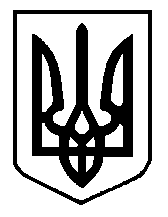 